 Zájem Čechů o dovolenou na horách roste, volných pokojů je ale dostOnline ● tyden.cz (Zprávy / Politika) ● 7. 7. 2021, 0:00 ● NegativníVydavatel: EMPRESA MEDIA, a.s. ● Autor: ČTK ● Rubrika: DomácíOdkaz: https://www.tyden.cz/rubriky/domaci/zajem-cechu-o-dovolenou-na-horach-roste-volnych-pokoju-je-ale-dost_552703.htmlZájem Čechů o dovolenou na horách podle Asociace horských středisek (AHS) stále roste, ubytovací zařízení ale stále mají volné kapacity. Lidé rezervace neprovádějí s tak velkým předstihem, jako měli ve zvyku dříve, navíc se ještě zcela nevrátili hosté ze zahraničí. V uplynulém prodlouženém víkendu horská střediska evidovala tradičně vyšší návštěvnost, momentálně je situace mnohem klidnější.V průběhu víkendu, na který navazovaly dva státní svátky, se lidé podle prezidentky AHS Kateřiny Neumannové mohli v některých oblastech setkat s delšími čekacími dobami na lanovky nebo občerstvení. "Nyní je situace mnohem klidnější a záběry z těchto tradičně exponovaných dní by neměly návštěvníky zbytečně odrazovat od pobytu na horách," řekla.Obsazenost horských středisek dosáhla podle ředitele AHS Libora Knota v červnu v průměru 43 procent, tedy podobné hodnoty jako loni. Ve srovnání s roky před pandemií ale podle něj jde o pokles o více než pětinu.Ani na léto nejsou ubytovací kapacity naplněny, obsazeny jsou podle Matěje Kratochvíla ze střediska Lipno na 60 procent, tedy zhruba o 20 procent méně než v minulém roce. Nejvíce volných míst nabízejí podle AHS například Jeseníky nebo Krkonoše. Naopak nejvíce lidí si pobyt zamluvilo v Harrachově, Špičáku na Šumavě nebo v Monínci. Výběr v některých střediscích může být podle Knota omezený, ale návštěvníci se podle něj nemusejí obávat, že by nenašli žádné volné místo.Přes ztrátovou zimu horská střediska investovala podle AHS desítky milionů korun, hlavně do budování cyklistických parků, naučných stezek nebo gastronomických provozů.Autor: ČTK Asociace: Zájem Čechů o dovolenou na horách roste, volných pokojů je ale dostOnline ● signaltrade.cz (Ekonomika / Finance / Právo) ● 7. 7. 2021, 12:50 ● PozitivníOdkaz: http://www.signaltrade.cz/zpravy-dne/asociace-zajem-cechu-o-dovolenou-na-horach-roste-volnych-pokoju-je-ale-dost/Datum: 7.7.2021 12:50Zdroj: Finanční novinyPraha - Zájem Čechů o dovolenou na horách podle Asociace horských středisek (AHS) stále roste, ubytovací zařízení ale stále mají volné kapacity. Lidé rezervace neprovádějí s tak velkým... Koronavirus v Česku i ve světěOnline ● blesk.cz (Společenské / Bulvár) ● 7. 7. 2021, 12:55 ● NeutrálníVydavatel: CZECH NEWS CENTER, a.s.Odkaz: https://www.blesk.cz/clanek/zpravy-koronavirus/632545/koronavirus-online-na-slovensko-s-jednou-davkou-bez-karanteny-a-varovani-pred-ctvrtou-vlnou.html?h=98011df9c0347bb5100525f81bee19e2e95ba03aZájem Čechů o dovolenou na horách podle Asociace horských středisek (AHS) stále roste, ubytovací zařízení ale stále mají volné kapacity. Lidé rezervace neprovádějí s tak velkým předstihem jako měli ve zvyku dříve, navíc se ještě zcela nevrátili hosté ze zahraničí. V uplynulém prodlouženém víkendu horská střediska evidovala tradičně vyšší návštěvnost, momentálně je situace mnohem klidnější. ČTK to dnes sdělili zástupci AHS.Obsazenost horských středisek dosáhla podle ředitele AHS Libora Knota v červnu v průměru 43 procent, tedy podobné hodnoty jako loni. Ve srovnání s roky před pandemií ale podle něj jde o pokles o více než pětinu. Zájem Čechů o dovolenou na horách roste, volných pokojů je ale dostOnline ● wick.cz (Zprávy / Politika) ● 7. 7. 2021, 14:00 ● NegativníAutor: ČTK ● Rubrika: tyden.czOdkaz: https://wick.cz/zajem-cechu-o-dovolenou-na-horach-roste-volnych-pokoju-je-ale-dost/Čvc 7, 2021 | tyden.cz | 0 |Hlavní strana > Domácí07.07.2021 14:00Zájem Čechů o dovolenou na horách podle Asociace horských středisek (AHS) stále roste, ubytovací zařízení ale stále mají volné kapacity. Lidé rezervace neprovádějí s tak velkým předstihem, jako měli ve zvyku dříve, navíc se ještě zcela nevrátili hosté ze zahraničí. V uplynulém prodlouženém víkendu horská střediska evidovala tradičně vyšší návštěvnost, momentálně je situace mnohem klidnější.V průběhu víkendu, na který navazovaly dva státní svátky, se lidé podle prezidentky AHS Kateřiny Neumannové mohli v některých oblastech setkat s delšími čekacími dobami na lanovky nebo občerstvení. “Nyní je situace mnohem klidnější a záběry z těchto tradičně exponovaných dní by neměly návštěvníky zbytečně odrazovat od pobytu na horách,” řekla.Obsazenost horských středisek dosáhla podle ředitele AHS Libora Knota v červnu v průměru 43 procent, tedy podobné hodnoty jako loni. Ve srovnání s roky před pandemií ale podle něj jde o pokles o více než pětinu.Ani na léto nejsou ubytovací kapacity naplněny, obsazeny jsou podle Matěje Kratochvíla ze střediska Lipno na 60 procent, tedy zhruba o 20 procent méně než v minulém roce. Nejvíce volných míst nabízejí podle AHS například Jeseníky nebo Krkonoše. Naopak nejvíce lidí si pobyt zamluvilo v Harrachově, Špičáku na Šumavě nebo v Monínci. Výběr v některých střediscích může být podle Knota omezený, ale návštěvníci se podle něj nemusejí obávat, že by nenašli žádné volné místo.Přes ztrátovou zimu horská střediska investovala podle AHS desítky milionů korun, hlavně do budování cyklistických parků, naučných stezek nebo gastronomických provozů.Foto: deposithphotos/marcelaavraAutor: ČTK Koronavirus ONLINE: Odpůrci opatření před Sněmovnou útočili na policii. A čtvrtá vlna se blíží?Online ● wick.cz (Zprávy / Politika) ● 7. 7. 2021, 16:15 ● NegativníAutor: Darina Jíchová ● Rubrika: Blesk.czOdkaz: https://wick.cz/koronavirus-online-odpurci-opatreni-pred-snemovnou-utocili-na-policii-a-ctvrta-vlna-se-blizi/Čvc 7, 2021 | Blesk.cz | 0 |Epidemie koronaviru v Česku začala opět sílit. Za pondělí přibylo 126 případů, za úterý 107. Evropou se šíří varování před čtvrtou vlnou pandemie kvůli mutaci delta. Naposledy mj. z Polska – varovali před ní polský premiér Mateusz Morawiecki a ministr zdravotnictví Adam Niedzielski. Před Sněmovnou se ve středu sešel dav odpůrců očkování a proticovidových opatření, desítky lidí zaútočily pak odpoledne na policii a pořádek zjednali těžkooděnci. Dění kolem pandemie koronaviru sledujeme na Blesk.cz online.Česko hlásí k 7. červenci 30 311 mrtvých. Potvrzených případů od začátku pandemie je již 1 668 277, vyléčených pak 1 636 543 a vykázaných očkování 8 596 489. V nemocnicích je 27 pacientů a celorepubliková incidence je 9 nakažených za 7 dní na 100 tisíc obyvatel. Vývoj nemoci na přehledných grafech sledujte zde.Virus SARS-CoV-2 způsobující nemoc covid-19 se dál šíří světem. Vyvolává onemocnění s příznaky chřipky (horečkou, kašlem, problémy s dýcháním) i řadou dalších. Obavy pak panují z mutací koronaviru. Aktuální počet nakažených a mrtvých můžete sledovat zde.Češi si do mobilů můžou nově stáhnout aplikaci Tečka s očkovacími certifikáty, která funguje i jako covid pas, dostupná je Android i pro iOS.Potvrzení o negativním testu, prodělané nemoci nebo očkování si lidé mohou stáhnout na internetu z Očkovacího portálu občana na webu Ústavu zdravotnických informací a statistiky (ÚZIS).Podívejte se na údaje o počtu hospitalizovaných s covidem-19, těžké případy jsou vyznačeny tmavě modře. Další grafy o koronaviru najdete na Živě.cz.Datum:Zobrazit další dny Skrýt dnyČesko se Slovenskem jedná o možném zmírnění podmínek cestování pro pendlery a pro osoby bydlící blízko hranic, řekl ministr zahraničí Jakub Kulhánek (ČSSD).Na shromáždění na Malostranském náměstí kvůli kvůli protikoronavirovým opatřením dohlíží policie. “V odpoledních hodinách jeden z účastníků shromáždění zablokoval dopravu a nereagoval na výzvy policistů, proto proti němu musely být použity donucovací prostředky. Tento muž byl omezen na osobní svobodě,” uvedla policie ČR na twitteru.Letní dovolená by měla být synonymem pohody a relaxu. Vzhledem k novým pravidlům pro očkované, neustálým změnám cestovatelského semaforu i riziku šíření nakažlivější mutace delta se však situace komplikuje nejen pro cestující, ale také pro samotné cestovní kanceláře. Jaká je současná situace cestovního ruchu u nás? Na základě čeho ministerstvo zdravotnictví mění barvy na svém semaforu a kterou zemi nedoporučí příště? O tom bude v dnešním Epicentru hovořit místopředseda Asociace cestovních kanceláří ČR, Jan Papež.Sledujte od 15:00.Do výběrového řízení na post hlavního hygienika zatím ministerstvu zdravotnictví došla jen jedna obálka. Termín pro podání přihlášek vypršel v pátek 2. července. Podle mluvčí úřadu Gabriely Štěpanyové možná ještě nějaké žádosti o zařazení do výběrového řízení přijdou. Napsala to na dotaz ČTK. Ministerstvo předpokládá, že by v druhé polovině července předložilo na jednání vlády návrh na jmenování hlavního hygienika, funkce by se měl ujmout v srpnu.„K dnešnímu dni evidujeme jednu doručenou obálku, avšak s ohledem na předchozí státní svátky je možné, že ještě do konce týdne nějaké žádosti o zařazení do výběrového řízení přijdou,“ napsala ČTK Štěpanyová. Podle ní poté kandidáti absolvují pohovor před výběrovou komisí. Výsledek výběrového řízení chce úřad předložit v druhé polovině července na jednání vlády, která jmenování schvaluje. Hlavní hygienik je zároveň náměstkem ministra zdravotnictví.Po uvolnění opatření proti šíření koronaviru se pořadatelé rozhodli přece jen letos zorganizovat tradiční závod v extrémních skocích do vody v zatopeném lomu v Hřiměždicích. Ačkoli zhruba před měsícem informovali o zrušení akce, nyní už má Highjump zpět původně plánovaný termín a uskuteční se v omezených podmínkách v posledních dvou červencových dnech. Pořadatelé se na tom dohodli s vedením obce, počet diváků bude limitován číslem 2000, což je zhruba čtvrtina obvyklého počtu.„Bude to pro nás takový návrat na začátek. Věříme, že to může návštěvníky bavit. Zažít závody do vody téměř tak, jako když jsme začínali,“ uvedl za pořadatele Tomáš Kučera v tiskové zprávě. „Jsme v kontaktu s tuzemskou skokanskou špičkou. Svou účast už ale potvrdili i zahraniční sportovci,“ doplnil bez bližších podrobností.Demonstranti v Praze spustili před Sněmovnou ohlušující pískot a troubení. Kolem 13:00 už prostor opustili.Zhruba v poledne s projevem vystoupil před naštvaný dav u budovy Sněmovny mimo jiné předseda krajně pravicové Dělnické strany sociální spravedlnosti (DSSS) Tomáš Vandas. Zástupci této strany budou na sněmovních kandidátkách Volného bloku, Vandas sám se o poslanecký mandát ucházet nebude.Slovenská vláda dnes oznámila, že v příštích dnech hodlá menší přechody se sousedními zeměmi včetně Česka otevírat.„Slovensko se rozhodlo, že otevře i menší přechody, které původně uzavřelo. Se slovenskou vládou budeme dále jednat. Dnes ještě proběhne jednání náměstků ministerstva zahraničí a ministerstva vnitra s jejich slovenskými protějšky,“ uvedl dnes krátce po poledni na twitteru český ministr zahraničí Jakub Kulhánek (ČSSD). Podle vicepremiéra Jana Hamáčka se slovenská strana rozhodla otevřít přechody ke konci týdne a přejít na namátkové kontroly. Před polednem Hamáček ČTK řekl, že řešení komplikované situace závisí právě na slovenské vládě. „Míč je na slovenské straně,“ řekl.Zájem Čechů o dovolenou na horách podle Asociace horských středisek (AHS) stále roste, ubytovací zařízení ale stále mají volné kapacity. Lidé rezervace neprovádějí s tak velkým předstihem jako měli ve zvyku dříve, navíc se ještě zcela nevrátili hosté ze zahraničí. V uplynulém prodlouženém víkendu horská střediska evidovala tradičně vyšší návštěvnost, momentálně je situace mnohem klidnější. ČTK to dnes sdělili zástupci AHS.Obsazenost horských středisek dosáhla podle ředitele AHS Libora Knota v červnu v průměru 43 procent, tedy podobné hodnoty jako loni. Ve srovnání s roky před pandemií ale podle něj jde o pokles o více než pětinu.Dům umění v Ústí nad Labem se otevřel dětem, koná se tam příměstský tábor. Děti si zkoušejí sítotisk, grafiku a další techniky, s nimiž se ve škole nesetkají. Program lektoři připravili půl roku dopředu, téměř do poslední chvíle se čekalo, zda a za jakých podmínek se bude moci tábor uskutečnit.„Bedlivě jsme sledovali vývoj situace a konkrétní podmínky. Pak jsme se dostali do fáze, kdy jsme věděli, že se ‘příměšťák’ bude moci uskutečnit a že k tomu bude stačit čestné prohlášení rodičů o bezinfekčnosti dětí,“ řekl ČTK Jan Nový z Domu umění. Turnus se obsadil velmi rychle, vypsán byl proto ještě další termín na konci prázdnin.Slovensko hodlá v příštích dnech otevírat menší hraniční přechody se sousedními zeměmi, které v úvodu tohoto týdne zavřelo kvůli epidemii covid-19. Po jednání vlády, která vyčlenila na kontroly dodržování epidemických opatření další pracovníky, to dnes novinářům řekl ministr vnitra Roman Mikulec.Uzavření menších přechodů zkomplikovalo také cestování zaměstnanců mezi Českou republikou a Slovenskem. Kvůli tomu se v uplynulých dnech konaly na slovensko-české hranici nejméně dva protesty.Provozovatelé břeclavských restaurací, hospod či kaváren, které mají letní zahrádky, nebudou za letošní rok platit za tyto předzahrádky městu žádné poplatky. Rozhodlo o tom vedení Břeclavi, které tak chce pomoci podnikatelům po nuceném uzavření jejich podniků kvůli pandemii koronaviru. Vedení města o tom informovalo v tiskové zprávě.„Jedná se o vstřícný krok, kterým chceme alespoň trošku podpořit podnikatelské prostředí, a hlavně aspoň trochu ulevit provozovatelům předzahrádek. Také na pohostinství hodně tvrdě dopadl soubor koronavirových opatření a mnozí se ocitli opravdu na pokraji krachu,“ uvedl místostarosta Břeclavi Richard Zemánek (KDU-ČSL).Ústavní soud v Německu odložil stížnost Alternativy pro Německo (AfD) proti povinnému nošení roušek ve Spolkovém sněmu. Soud dnes oznámil, že tato nejsilnější opoziční parlamentní strana, která je označována jako populistická až krajně pravicová, vzala stížnost zpět. Roušky jsou ve Spolkovém sněmu z nařízení jeho předsedy Wolfganga Schäubleho kvůli pandemii povinné od 6. října loňského roku.Ústavní soud dnes oznámil, že AfD vzala v dubnu svou stížnost zpět, proto se řízení zastavuje. Dodal také, že právní zásah do sporu vzhledem k rozhodnutí AfD už není potřeba a že veřejný zájem v řízení pokračovat není.Řecko od čtvrtka zpřísní pandemická opatření týkající se provozu barů, restaurací a diskoték. Za jejich porušení hrozí majitelům vysoké pokuty a pozastavení činnosti, uvedla agentura AP. Podle ministerstva zdravotnictví se epidemická situace v zemi zhoršuje. V úterý přibylo ve zhruba jedenáctimilionové zemi za předchozích 24 hodin zhruba 1800 nových případů nákazy koronavirem, což je třikrát více než před týdnem.„Od 28. června sledujeme prudký a velice rychlý vzestup případů nákazy,“ uvedl šéf řecké civilní ochrany Nikos Chardalias. Podle něj se nákaza šíří převážně mezi mladšími lidmi a zhruba jedna třetina nových případů infekce připadá na venkovní shromáždění. Průměrný věk osob, u kterých se v posledních dnech prokázala nákaza koronavirem, se snížil na 27 let.Vláda by měla podle koalice Spolu (ODS, KDU-ČSL, TOP 09) být otevřenější a vstřícnější ve vztahu k PCR testování na covid-19 ve školách po letních prázdninách. To, že si školy budou muset případně zajistit PCR testy samy a následně obdrží od státu finanční kompenzaci, nepovažuje opoziční seskupení za férové. Na dnešní tiskové konferenci ve Sněmovně to řekl místopředseda ODS Martin Baxa.„Je pro nás velkým zklamáním, že ke konceptu screeningového testování, které nekritizujeme, nepřišla současně mnohem vstřícnější a otevřenější ruka ve vztahu k PCR testování,“ řekl Baxa. Jde podle něj o dlouhodobě zanedbaný přístup státu k PCR testům.Takto vypadá přehled počtu potvrzených případů covidu-19 v krajích za posledních sedm dní v přepočtu na 100.000 obyvatel:KrajPřípadů za sedm dní na 100.000 obyvatelZlínskýAutor: Darina Jíchová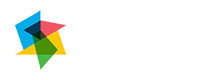 